Integrated Science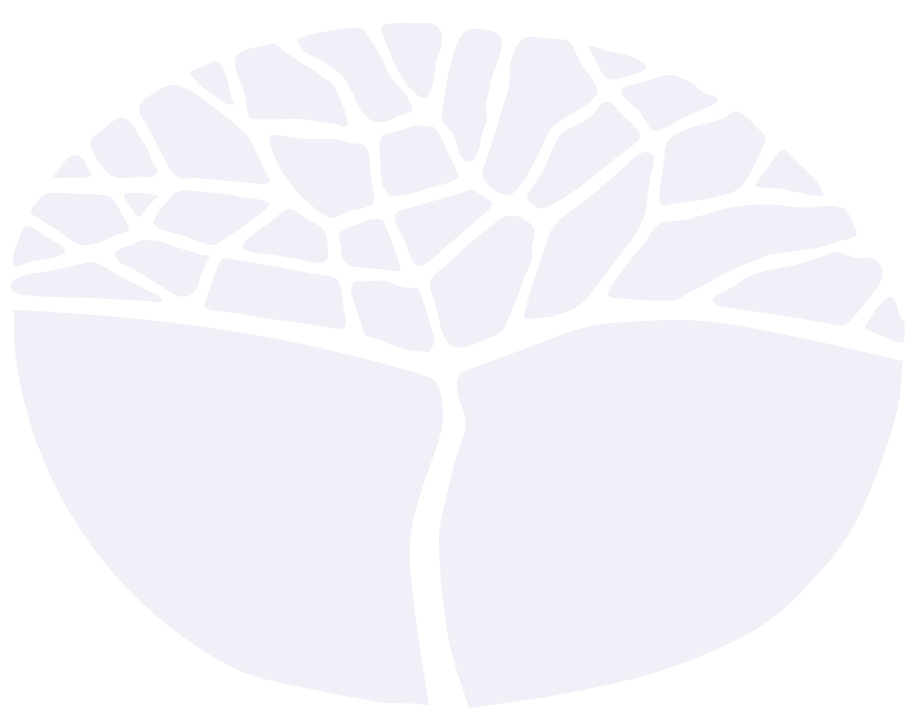 General courseMarking key for the Externally set task  Sample 2016Copyright© School Curriculum and Standards Authority, 2014This document – apart from any third party copyright material contained in it – may be freely copied, or communicated on an intranet, for 
non-commercial purposes in educational institutions, provided that the School Curriculum and Standards Authority is acknowledged as the copyright owner, and that the Authority’s moral rights are not infringed.Copying or communication for any other purpose can be done only within the terms of the Copyright Act 1968 or with prior written permission of the School Curriculum and Standards Authority. Copying or communication of any third party copyright material can be done only within the terms of the Copyright Act 1968 or with permission of the copyright owners.Any content in this document that has been derived from the Australian Curriculum may be used under the terms of the Creative Commons Attribution-NonCommercial 3.0 Australia licenceDisclaimerAny resources such as texts, websites and so on that may be referred to in this document are provided as examples of resources that teachers can use to support their learning programs. Their inclusion does not imply that they are mandatory or that they are the only resources relevant to the course.Integrated ScienceExternally set task – marking key 1(a)	Why did one flask contain no pollutant?	(2 marks)(b)	Write a possible hypothesis for the experiment.	(2 marks)(c)	What are the independent and dependent variable?	(2 marks)(d)	Name three (3) variables that were controlled	(6 marks)(e)	Draw a graph using the data from the table. 	(6 marks)(f)	Write a valid conclusion for this experiment, based on the results shown. 	(3 marks)(g)	Suggest improvements to the experiment so that the level of pollutant that affects the growth of duckweed can be determined from the results. Justify your answer by explaining how the improvements increase the reliability and validity of the experiment. 	(4 marks)2(a)	Where along the river were the greatest numbers of different species found? Give a reason why.		(2 marks)(b)	Describe how the location of the sewage outlet affects the number of species found as you move downstream.	(3 marks)(c)	Where would you consider the river to be most healthy? 	(1 mark)(d)	Name and describe three (3) more tests that scientists can carry out on the water to provide evidence of the health of the river.	(6 marks)DescriptionMarksThe control1For comparison of growth1Total2DescriptionMarksIf pollutant (independent variable) is in the water1Then duckweed numbers (dependent variable) will decrease 1Or any reasonable hypothesis showing relationship between independent and dependent variablesTotal2DescriptionMarksIndependent: pollutant1Dependent: number of duckweed leaves1Total2DescriptionMarks1 mark each for any 3 controlled variables and 1 mark for appropriate description.the temperature of the containers - left in same ambient temperaturethe amount of light – left in same area without shade/shadowthe number of duckweed plants – 18 duckweed plants per containerthe volume of water – 200 mL of water per containerthe shape/size of the container – same type of container used1–6Total 6DescriptionMarksCorrectly plot points 1Labels of axes with correct name and unit 1–2Uses a suitable scale 1Title appropriate, with both variables included 1Key 1Total6DescriptionMarksReferring to hypothesis – number of duckweed leaves decreased in presence of pollutant1Using data to help explain – with 10 mL of pollutant, number of duckweed leaves decreased from 18 to 6 over 3 weeks1–2Total3DescriptionMarksUse different quantities of pollutants introduced into the water 1Helps determine a more accurate amount of pollutant that would not affect duckweed numbers 1Increase number of replicates/beakers with each concentration of nutrients 1So an average can be taken to make results more accurate/reliable 1Total4DescriptionMarksUpstream of the sewage outlet 1Little/no pollution found in the water1Total2DescriptionMarksDrops dramatically at the sewage outlet from above the outlet 1Number of species slowly increases as distance from the outlet increases1–2Total3DescriptionMarksUpstream of the outlet 1Total1DescriptionMarksAny 3 tests namedpH, salinity, dissolved oxygen, temperature, sulphate, nitrate, turbidity1–3Description for corresponding named testpH – take sample of water and test with universal indicator/pH probe to measure acidity/alkalinity.Salinity – take sample of water and test with conductivity probe to measure salt content.Dissolved oxygen – take sample of water and test with dissolved oxygen probe to indicate amount of oxygen dissolved in water.Temperature – use thermometer or probe to measure temperature of water.Sulphate – take sample of water, and using Pallin test kit, test for sulphates in water using the photometer.Nitrates – same a sulphatesTurbidity – use secchi disk and lower into water and stop when not visible, measure depth of visibility ORFill turbidity tube to determine height of water that visibility is lost.1–3Total6